                                                      MYcÖRvZš¿x evsjv‡`k miKvi  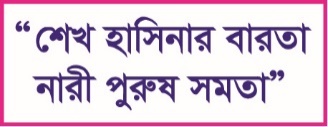                                                               evsjv‡`k wkï GKv‡Wwg                                                                          PzqvWv½v                                                                                         shisuchua001@gmail.com¯§viK bs-  evwkG/Pzqv/7B gvP© w`em.-/2018/1472(50)       	  	                                 ZvwiL t 01/03/2023 wLªt| welq t-  ÓHwZnvwmK 7B gvP© w`em 2023Ó D`&hvcb Dcj‡ÿ¨ Kg©m~wP‡Z Ask MÖnY cÖm‡½|       Dchy©³ wel‡qi †cÖw¶‡Z Rvbv‡bv hv‡”Q †h, h_v‡hvM¨ gh©v`vq ÓHwZnvwmK 7B gvP© w`em 2023Ó cvjb Dcj‡¶¨ ‡Rjv cÖkvmb I evsjv‡`k wkï GKv‡Wwg, PzqvWv½v wkï‡`i Rb¨ wbgœwjwLZ Kg©mw~P MÖnb K‡i‡Q- 	welqwU QvÎ/QvÎx‡`i gv‡S e¨vcK fv‡e cÖPv‡ii Rb¨ Aby‡iva Rvbvw”Q| Avcbvi AvšÍwiK mn‡hvwMZv  Avgv‡`i GKvšÍ Kvg¨|cÖvcK : ..........................................................................................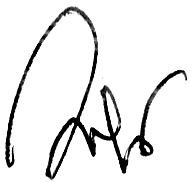               .........................................................................................  PyqvWvsMv|¯§viK bs-  evwkG/Pzqv/ 7B gvP© w`em-/2018/1466(50)  	ZvwiL t 01/03/2023 wLªt|                           (Avdmvbv †di‡`Šmx) Abywjwc m`q AeMwZ I cÖ‡qvRbxq e¨e¯v’v MÖn‡bi Rb¨                                                                           ‡Rjv wkï welqK Kg©KZ©v,PzqvWvsMv|1) gnvcwiPvjK, evsjv‡`k wkï GKv‡Wwg, XvKv|2) †Rjv cÖkvmK, PzqvWv½v |3) cywjk mycvi , PzqvWv½v|4) Dc‡Rjv wbe©vnx Awdmvi mKj (mKj)5) †Rjv I Dc‡Rjv wkÿv Awdmvi (mKj)      6) †Rjv I Dc‡Rjv cÖv_wgK wkÿv Awdmvi (mKj)                              ZvwiLmgqwelq/MÖæc¯’vb7B gvP© 2023mKvj 10.007B gv‡P©i fvlY cÖwZ‡hvwMZv K-wefvM-(1g-5g) L-wefvM-(6ô -10g)  (mgq 3 wgwbU)evsjv‡`k wkky GKv‡Wwg †Rjv Kvh©vjq PzqvWv½v |7B gvP© 2023mKvj 11.00wPÎvsKb cÖwZ‡hvwMZv(wkï GKv‡Wwg †_‡K KvMR mieivn Kiv n‡e|)K-wefvM- (1g ‡_‡K 4_©), welq I gva¨g : Db¥y³L-wefvM- (5g †_‡K 10g), welq : w`em wfwËK, gva¨g Db¥y³M-wefvM- wkï GKv‡Wwgi cÖwkÿvbv_©x, welq : w`em wfwËK, gva¨g : Db¥y³N-wefvM- ïaygvÎ we‡kl Pvwn`v m¤úbœ wkï‡`i Rb¨| welq I gva¨g : Db¥y³ mgq : 1N›Uvevsjv‡`k wkky GKv‡Wwg †Rjv Kvh©vjq PzqvWv½v |7B gvP© 2023‡ejv 12.00 e½eÜzi AvZ¥Rxebx wfwËK KzBR cÖwZ‡hvwMZvL-wefvM-(5g †_‡K 7g) M- wefvM-(8g †_‡K -10g) evsjv‡`k wkky GKv‡Wwg †Rjv Kvh©vjq PzqvWv½v |7B gvP© 2023mKvj 9.00-weKvj 5.00 RvwZi wcZv e½eÜz †kL gywReyi ingvb Gui AvZ¥Rxebx wfwËK cy¯ÍK cÖ`k©bxevsjv‡`k wkky GKv‡Wwg †Rjv Kvh©vjq PzqvWv½v |7B gvP© 2023mKvj 12.30Av‡jvPbv mfv, mvs¯‹…wZK Abyôvb I cyi®‹vi weZiYevsjv‡`k wkky GKv‡Wwg †Rjv Kvh©vjq PzqvWv½v |